Manual de Contabilidad GubernamentalÚltima reforma publicada DOF 06-12-2022ÍNDICE DE CAPÍTULOSIntroducciónCapítulo I	Aspectos Generales de la Contabilidad GubernamentalCapítulo II	Fundamentos Metodológicos de la Integración y Producción Automática de Información FinancieraCapítulo III	Plan de CuentasÚltima reforma publicada DOF 09-12-2021Capítulo IV	Instructivos de Manejo de CuentasÚltima reforma publicada DOF 09-12-2021Capítulo V	Modelo de Asientos para el Registro ContableÚltima reforma publicada DOF 23-12-2015Capítulo VI	Guías ContabilizadorasÚltima reforma publicada DOF 09-12-2021Capítulo VII	De los Estados e Informes Contables, Presupuestarios, Programáticos y de los Indicadores de Postura FiscalÚltima reforma publicada DOF 06-12-2022Anexo I	Matrices de ConversiónÚltima reforma publicada DOF 23-12-2015IntroducciónLa Ley General de Contabilidad Gubernamental (Ley de Contabilidad) dispone que el Consejo Nacional de Armonización Contable (CONAC), en su calidad de órgano coordinador para la armonización de la contabilidad gubernamental, es responsable de emitir las normas contables y lineamientos que aplicarán los entes públicos para la generación de información financiera. Elemento fundamental dentro de tales funciones, lo representa el emitir durante el año 2010 el manual de contabilidad gubernamental (Manual), el cual es la referencia para que cada ente público elabore sus manuales correspondientes. Las autoridades en materia de contabilidad gubernamental en los poderes ejecutivos federal, local y municipal establecerán la forma en que las entidades paraestatales y paramunicipales, respectivamente atendiendo a su naturaleza, se ajustarán al mismo.A partir del 10 de octubre de 2016, se crea el Consejo de Armonización Contable del Estado de Campeche (CACECAM) en su calidad de órgano coordinador para la armonización de la contabilidad del Gobierno del Estado de Campeche, es responsable de emitir las normas contables y lineamientos que aplicarán los entes públicos para la generación de información financiera y dar continuidad al proceso de armonización del Consejo para la Implementación del proceso de armonización contable en el Estado de Campeche. Elemento esencial dentro de tales funciones, lo representa el emitir durante el año 2011 el Manual de Contabilidad Gubernamental (Manual), el cual es la referencia para que cada ente público elabore sus manuales correspondientes. Las autoridades en materia de contabilidad gubernamental en la administración pública estatal y municipal establecerán la forma en que las entidades paramunicipales, atendiendo a su naturaleza, se ajustarán al mismo. De acuerdo con la Ley de Contabilidad, el manual es el documento conceptual, metodológico y operativo que contiene, como mínimo, su finalidad, el marco jurídico, lineamientos técnicos, la lista de cuentas, los instructivos para el manejo de las cuentas, las guías contabilizadoras y la estructura básica de los principales estados financieros a generarse en el sistema. En complemento, y conforme a lo señalado por el Cuarto Transitorio de dicha Ley, también formarán parte del manual las matrices de conversión con características técnicas tales que, a partir de clasificadores presupuestarios, listas de cuentas y catálogos de bienes o instrumentos similares que permitan su interrelación modular, generen el registro automático y por única vez de las transacciones financieras en los momentos contables correspondientes.Bajo este marco, el presente Manual tiene como propósito mostrar en un solo documento todos los elementos del sistema contable que señala la Ley de contabilidad, así como las herramientas y métodos necesarios para registrar correctamente las operaciones financieras y producir, en forma automática y en tiempo real, la información y los estados contables, presupuestarios, programáticos y económicos que se requieran. Su contenido facilita la armonización de los sistemas contables de los tres órdenes de gobierno, a partir de la eliminación de las diferencias conceptuales y técnicas existentes.La metodología de registro contable desarrollada en el Manual, cubre la totalidad de las transacciones de tipo financiero, ya sea que provengan de operaciones presupuestarias o de cualquier otra fuente. En el Manual no se efectúa una descripción integral de los procesos administrativos/financieros y de los eventos concretos de los mismos que generan los registros contables. Cabe destacar que, tanto en el Modelo de Asientos como en las Guías Contabilizadoras, se incluyen los principales procesos que motivan los registros contables.La parte metodológica está desarrollada de acuerdo con las operaciones que, fundamentalmente, realizan los entes públicos, mismos que a partir de los contenidos del Manual, deberán elaborar sus propios manuales y podrán abrir las subcuentas y otras desagregaciones que requieran para satisfacer sus necesidades operativas o de información gerencial, a partir de la estructura básica del plan de cuentas, conservando la armonización con los documentos emitidos por el CONAC (CACECAM).La aprobación y emisión por parte del CONAC de los contenidos de este Manual, se complementará con las principales reglas del registro y valoración de patrimonio, que el mismo emita, de manera tal que con ambos instrumentos se concluirán las bases técnicas estructurales y funcionales de la contabilidad gubernamental.A los contenidos del Manual corresponde adicionar las normas o lineamientos específicos que emita la autoridad competente en materia de contabilidad gubernamental en cada orden de gobierno.Así, el presente documento se integró de 7 Capítulos y un Anexo. A continuación, se realiza una breve descripción sobre el contenido de cada uno de ellos.En el Capítulo I Aspectos Generales de la Contabilidad Gubernamental: se desarrollan los aspectos normativos y técnicos generales que enmarcan y condicionan el nuevo Sistema de Contabilidad Gubernamental (SCG), los cuales obedecen, en su mayor parte, a disposiciones de la propia Ley de Contabilidad, así como a resoluciones emitidas por el CONAC (CACECAM) y a la teoría general de la contabilidad.El Capítulo II Fundamentos Metodológicos de la Integración y Producción de Información Financiera: comprende las bases conceptuales y criterios generales a aplicar en el diseño funcional e informático para la construcción del Sistema Integrado de Contabilidad Gubernamental (SICG). Este sistema estará soportado por una herramienta modular automatizada, cuyo propósito fundamental radica en facilitar el registro único de las operaciones presupuestarias y contables, realizado en forma automática al momento en que ocurran los eventos de los procesos administrativos que les dieron origen, de manera que se disponga en tiempo real de estados sobre el ejercicio del Presupuesto de Egresos y la Ley de Ingresos, así como contables y económicos.Por su parte, el Capítulo III Plan de Cuentas: presenta a partir de la estructura y contenido aprobado por el CONAC (CACECAM), una versión actualizada, adicionando sus correspondientes descripciones hasta el cuarto nivel de apertura. Este Plan de Cuentas fue elaborado sobre las bases legales y técnicas establecidas por la Ley de Contabilidad, el Marco Conceptual y los Postulados Básicos que rigen la contabilidad gubernamental, así como en atención a las propias demandas de información de los entes públicos no empresariales. Adicionalmente, para dar cumplimiento a la norma legal que establece la integración automática del ejercicio presupuestario con la operación contable, se requiere que parte de las cuentas que integran el Plan de Cuentas sean armonizadas hasta el quinto nivel de desagregación (Subcuentas). Con tal motivo se incluye en este manual dicha desagregación en los casos correspondientes.En el Capítulo IV Instructivo de Manejo de Cuentas: se dan a conocer las instrucciones para el manejo de cada una de las cuentas que componen el Plan de Cuentas. Su contenido determina las causas por las cuales se puede cargar o abonar, si la operación a registrar está automáticamente relacionada con los registros del ejercicio del presupuesto o no, las cuentas que operarán contra las mismas en el sistema por partida doble, el listado de Subcuentas con su respectiva codificación, la forma de interpretar los saldos; y, en general, todo lo que facilita el uso y la interpretación uniforme de las cuentas que conforman los estados contables.Al Capítulo V Modelo de Asientos para el Registro Contable: corresponde mostrar el conjunto de asientos contables tipo a que pueden dar lugar las operaciones financieras relacionadas con los ingresos, gastos y el financiamiento público y que se realizan en el marco del Ciclo Hacendario, sean éstas presupuestarias o no presupuestarias. Este modelo tiene como propósito disponer de una guía orientadora sobre cómo se debe registrar cada hecho económico relevante y habitual de los entes públicos que tiene impacto sobre el patrimonio de los mismos. El modelo presenta en primer lugar los asientos relacionados con el ejercicio de la Ley de Ingresos y del Presupuesto de Egresos, que se generan automáticamente mediante la matriz de conversión; continúa con las no presupuestarias y los propios de las operaciones de financiamiento, para después culminar con el modelo de asientos por partida doble de las operaciones presupuestarias.En cuanto al Capítulo VI Guías Contabilizadoras: Su propósito es orientar el registro de las operaciones contables a quienes tienen la responsabilidad de su ejecución, así como para todos aquellos que requieran conocer los criterios que se utilizan en cada operación. En dichas guías los registros se ordenan por proceso administrativo/financiero y se muestra en forma secuencial los asientos contables que se deben realizar en sus principales etapas. Es importante mencionar que el Manual se mantendrá permanentemente actualizado mediante la aprobación de nuevas Guías Contabilizadoras, motivadas por el surgimiento de otras operaciones administrativo/financieras o por cambios normativos posteriores que impacten en los registros contables.Por último, en el Capítulo VII: Normas y metodología para la emisión de información financiera y estructura de los estados financieros básicos del ente público y características de sus notas: Incorpora en forma integral la nueva versión ajustada y actualizada, misma que muestra los estados e información financiera (contable, presupuestaria, programática y económica) que debe generar cada ente público, en el marco de lo dispuesto por el Artículo 46 de la Ley de Contabilidad.El Anexo I Matrices de Conversión: muestra la aplicación de la metodología para la integración de los elementos que dan origen a la conversión de los registros de las operaciones presupuestarias en contables. Al respecto, se ejemplifica como opera la matriz para cada una de las principales transacciones de origen presupuestario de ingresos y egresos. Como resultado de la aplicación de esta matriz es posible generar asientos, registros en los libros de contabilidad y movimientos en los estados financieros, en forma automática y en tiempo real.CAPITULO IAspectos Generales del Sistema de Contabilidad GubernamentalÍndiceA.	Antecedentes sobre Contabilidad GubernamentalB.	Fundamento Legal de la Contabilidad Gubernamental en MéxicoC.	El Sistema de Contabilidad GubernamentalD.	La Contabilidad Gubernamental y los Entes PúblicosE.	La Contabilidad Gubernamental, la Cuenta Pública y la Información EconómicaF.	Objetivos del Sistema de Contabilidad GubernamentalG.	Principales Usuarios de la Información producida por el Sistema de Contabilidad GubernamentalH.	Marco Conceptual del Sistema de Contabilidad GubernamentalI.	Postulados Básicos de Contabilidad GubernamentalJ.	Característica Técnicas del Sistema de Contabilidad GubernamentalK.	Principales Elementos del Sistema de Contabilidad GubernamentalL.	Estados Financieros Básicos a Generar por el Sistema y Estructura de los mismosM.	Cuenta PúblicaCAPITULO IAspectos Generales del Sistema de Contabilidad GubernamentalA. Antecedentes sobre la Contabilidad Gubernamental.La Contabilidad Gubernamental es una rama de la Teoría General de la Contabilidad que se aplica a las organizaciones del sector público, cuya actividad está regulada por un marco constitucional, una base legal y normas técnicas que la caracterizan y la hacen distinta a la que rige para el sector privado.Las principales diferencias conceptuales, normativas y técnicas entre la contabilidad gubernamental y la del sector privado son las siguientes:El objeto de la contabilidad gubernamental es contribuir entre otras a la economía de la hacienda pública; en tanto que, las entidades del sector privado están orientadas a la economía de la organización.El presupuesto para los entes públicos representa responsabilidades formales y legales, siendo el documento esencial en la asignación, administración y control de recursos; mientras que, en las entidades privadas tiene características estimativas y orientadoras de su funcionamiento.El proceso de fiscalización de las cuentas públicas está a cargo del H. Congreso o a través de sus órganos técnicos, en calidad de representantes de la ciudadanía y constituye un ejercicio público de rendición de cuentas. En el ámbito privado la función de control varía según el tipo de organización, sin superar el Consejo de Administración, nombrado por la Asamblea General de Accionista y nunca involucra representantes populares.La información financiera del sector público es presentada con estricto apego al cumplimiento de la Ley y, en general, sus estados financieros se orientan a informar si la ejecución del presupuesto y de otros movimientos financieros se realizaron dentro de los parámetros legales y técnicos autorizados; mientras que los de la contabilidad empresarial informan sobre la marcha del negocio, su solvencia, y la capacidad de resarcir y retribuir a los propietarios su inversión a través de reembolsos o rendimientos.La información generada por la contabilidad gubernamental es de dominio público, integra el registro de operaciones económicas realizadas con recursos de la sociedad y como tal, informan los resultados de la gestión pública. En la empresa privada es potestad de su estructura organizativa, divulgar los resultados de sus operaciones y el interés se limita a los directamente involucrados con la propiedad de dicha empresa, excepto de las que cotizan en la Bolsa Mexicana de Valores.Con las excepciones anteriores, tanto la teoría general de la contabilidad como las normas sobre información financiera que se utilizan para las actividades del sector privado son válidas para la contabilidad gubernamental.La contabilidad de las organizaciones, tanto públicas como privadas, forma parte, a su vez, de un macrosistema, que es el Sistema de Cuentas Nacionales. Este macrosistema contable consolida estados de todos los agentes económicos residentes de un país y a éstos con el Sector Externo en un período determinado y expone los resultados de las principales variables macroeconómicas nacionales o regionales por lo que se requiere también de interrelaciones correctamente definidas entre ellos.Reformado DOF 02-01-2013; adoptado CIPACAM 25-11-2013 y POE19-03-2014B. Fundamento Legal de la Contabilidad Gubernamental en el Estado de Campeche. El Sistema de Contabilidad Gubernamental (SCG) se fundamenta en el Artículo 73, Fracción XXVIII de la Constitución Política de los Estados Unidos Mexicanos que, dentro de las facultades del Congreso, establece las de “expedir leyes en materia de contabilidad gubernamental que regirán la contabilidad pública y la presentación homogénea de información financiera, de ingresos y egresos, así como patrimonial con el fin de garantizar su armonización a nivel nacional”.En dicho marco, el Congreso de la Unión aprobó la Ley General de Contabilidad Gubernamental (Ley de Contabilidad) que rige en la materia a los tres órdenes de gobierno y crea el Consejo Nacional de Armonización Contable (CONAC).Reformado DOF 02-01-2013; adoptado CIPACAM 25-11-2013 y POE19-03-2014El Artículo 1 de la Ley de Contabilidad establece que ésta “es de observancia obligatoria para los poderes Ejecutivo, Legislativo y Judicial de la Federación, los estados y el Distrito Federal; los ayuntamientos de los municipios; los órganos político-administrativos de las demarcaciones territoriales del Distrito Federal; las entidades de la administración pública paraestatal, ya sean federales, estatales o municipales y los órganos autónomos federales y estatales.”Por otra parte, asigna al CONAC el carácter de órgano de coordinación para la armonización de la contabilidad gubernamental y lo faculta para la emisión de normas contables y lineamientos para la generación de información financiera que aplicarán los entes públicos.De conformidad con el Acuerdo de Coordinación por el que se Crea el Consejo para la Implementación del Proceso de Armonización Contable en el Estado de Campeche, publicado en el Periódico Oficial del Estado el 25 de junio de 2011, se creó el Consejo para la Implementación del Proceso de Armonización Contable en el Estado de Campeche, cuyo acrónimo es CIPACAM, el 26 de mayo de 2010, como instancia de coordinación en el ámbito estatal, para la implementación y seguimiento del proceso de armonización contable gubernamental, en términos de la Ley General de Contabilidad Gubernamental.Reformado DOF 02-01-2013; adoptado CIPACAM 25-11-2013 y POE19-03-2014El Pleno del CIPACAM tenía entre sus atribuciones la tarea de emitir los acuerdos, lineamientos, normas, procedimientos y demás instrumentos normativos necesarios para desarrollar la normatividad contable gubernamental correspondiente al Estado de Campeche. Actualmente el pleno del CACECAM es responsable de dar continuidad al proceso en el estado.Reformado DOF 30-12-2015; adoptado CACECAM 10-10-2016 y POE 08-08-2016.C. El Sistema de Contabilidad Gubernamental.El Sistema de Contabilidad Gubernamental (SCG) está conformado por el conjunto de registros, procedimientos, criterios e informes estructurados sobre la base de principios técnicos comunes destinados a captar, valuar, registrar, procesar, exponer e interpretar en forma sistemática, las transacciones, transformaciones y eventos identificables y cuantificables que, derivados de la actividad económica y expresados en términos monetarios, modifican la situación patrimonial de los entes públicos en particular y de las finanzas públicas en general. El SCG, al que deberán sujetarse los entes públicos, registrará de manera armónica, delimitada y específica las operaciones presupuestarias y contables derivadas de la gestión pública, así como otros flujos económicos. De igual forma, generará periódicamente estados financieros de los entes públicos, confiables, oportunos, comprensibles, periódicos y comparables, expresados en términos monetarios.El Artículo 34 de la Ley de Contabilidad establece que “Los registros contables de los entes públicos se llevarán con base acumulativa”; es decir que, “la contabilización de las transacciones de gasto se hará conforme a la fecha de su realización, independientemente de la de su pago, y la del ingreso se registrará cuando exista jurídicamente el derecho de cobro”.D. La Contabilidad Gubernamental y los Entes Públicos.La Ley de Contabilidad identifica a los entes públicos de cada orden de gobierno e instituye las normas y responsabilidades de los mismos con respecto a la contabilidad gubernamental.El Artículo 4 fracción XII de la Ley de Contabilidad, establece que son “Entes públicos: los poderes Ejecutivo, Legislativo y Judicial de la Federación y de las entidades federativas; los entes autónomos de la Federación y de las entidades federativas; los ayuntamientos de los municipios; los órganos político-administrativos de las demarcaciones territoriales del Distrito Federal; y las entidades de la administración pública paraestatal, ya sean federales, estatales o municipales”.Por su parte, el Artículo 2 dispone que “Los entes públicos aplicarán la contabilidad gubernamental para facilitar el registro y la fiscalización de los activos, pasivos, ingresos y gastos y, en general, contribuir a medir la eficacia, economía y eficiencia del gasto e ingresos públicos, la administración de la deuda pública, incluyendo las obligaciones contingentes y el patrimonio del Estado”. Dicha contabilidad, tal como lo establece la citada Ley, deberá seguir las mejores prácticas contables nacionales e internacionales en apoyo a las tareas de planeación financiera, control de recursos, análisis y fiscalización. Asimismo, dispone en su Artículo 17 que “cada ente público será responsable de su contabilidad, de la operación del sistema; así como del cumplimiento de lo dispuesto por Ley y las decisiones que emita el Consejo”.Finalmente, el Artículo 52 señala que los “…entes públicos deberán elaborar los estados de conformidad con las disposiciones normativas y técnicas que emanen de esta Ley o que emita el Consejo”.E. La Contabilidad Gubernamental, la Cuenta Pública y la Información Económica.La Ley de Contabilidad también determina la obligación de generar información económica, entendiendo por ésta, la relacionada con las finanzas públicas y las cuentas estatales.La norma más clara al respecto, está contenida en el Artículo 46 donde se establece que la contabilidad de los entes públicos permitirá la generación periódica de la siguiente información de tipo económico:“Un flujo de fondos que resuma todas las operaciones y los indicadores de la postura fiscal”.“Información complementaria para generar las cuentas nacionales y atender otros requerimientos provenientes de organismos internacionales de los que México es miembro”.Asimismo, cabe destacar lo establecido en el Artículo 53 de la Ley de Contabilidad respecto a los contenidos mínimos que debe incluir la Cuenta Pública del Gobierno Estatal, entre los que señala: el “Análisis cualitativo de los indicadores de la postura fiscal, estableciendo su vínculo con los objetivos y prioridades definidos en la materia, en el programa económico anual”.Por su parte, las facultades que la Ley de Contabilidad otorga al CONAC en lo relativo a la información económica son las siguientes:“Emitir los requerimientos de información adicionales y los convertidores de las cuentas contables y complementarias, para la generación de información necesaria, en materia de finanzas públicas, para el sistema de cuentas nacionales y otros requerimientos de información de organismos internacionales de los que México es miembro”.Emitir el marco metodológico para llevar a cabo la integración y análisis de los componentes de las finanzas públicas con relación a los objetivos y prioridades que, en la materia, establezca la planeación del desarrollo, para su integración en la cuenta pública.F. Objetivos del Sistema de Contabilidad Gubernamental.El CACECAM (CIPACAM) mediante la aprobación del Marco Conceptual ha establecido como objetivos del Sistema de Contabilidad Gubernamental (SCG) los siguientes:a)	Facilitar la toma de decisiones con información veraz, oportuna y confiable, tendiente a optimizar el manejo de los recursos;b)	Emitir, integrar y/o consolidar los estados financieros, así como producir reportes de todas las operaciones de la Administración Pública;c)	Permitir la adopción de políticas para el manejo eficiente del gasto, orientado al cumplimiento de los fines y objetivos del ente público;d)	Registrar de manera automática, armónica, delimitada, específica y en tiempo real las operaciones contables y presupuestarias propiciando, con ello, el registro único, simultáneo y homogéneo;e)	Atender requerimientos de información de los usuarios en general sobre las finanzas públicas;f)	Facilitar el reconocimiento, registro, seguimiento, evaluación y fiscalización de las operaciones de ingresos, gastos, activos, pasivos y patrimoniales de los entes públicos, así como su extinción;g)	Dar soporte técnico-documental a los registros financieros para su seguimiento, evaluación y fiscalización;h)	Permitir una efectiva transparencia en la rendición de cuentas.A los que podemos sumar los siguientes:i)	Posibilitar el desarrollo de estudios de investigaciones comparativos entre distintos países que permitan medir la eficiencia en el manejo de los recursos públicos;j)	Facilitar el control interno y externo de la gestión pública para garantizar que los recursos se utilicen en forma eficaz, eficiente y con transparencia;k)	Informar a la sociedad, los resultados de la gestión pública, con el fin de generar conciencia ciudadana respecto del manejo de su patrimonio social y promover la contraloría ciudadana.Desde el punto de vista de cada uno de los entes públicos, el SCG se propone alcanzar los siguientes objetivos:a)	Registrar de manera automática, armónica, delimitada, específica y en tiempo real las operaciones contables y presupuestarias propiciando, con ello, el registro único, simultáneo y homogéneo;b)	Producir los estados e información financiera con veracidad, oportunidad y confiabilidad, con el fin de cumplir con la normativa vigente, utilizarla para la toma de decisiones por parte de sus autoridades, apoyar la gestión operativa y satisfacer los requisitos de rendición de cuentas y transparencia fiscal;c)	Permitir la adopción de políticas para el manejo eficiente del gasto y coadyuvar a la evaluación del desempeño del ente y de sus funcionarios;d)	Facilitar la evaluación y fiscalización de las operaciones de ingresos, gastos, activos, pasivos y patrimoniales de los entes públicos.Por su parte, desde el punto de vista de la gestión y situación financiera consolidada de los diversos agregados institucionales del Sector Público, el SCG tiene como objetivos:a)	Producir información presupuestaria, contable y económica armonizada, integrada y consolidada para el análisis y la toma de decisiones por parte de los responsables de administrar las finanzas públicas;b)	Producir la Cuenta Pública de acuerdo a los plazos legales;c)	Producir información económica ordenada de acuerdo con el sistema de estadísticas de las finanzas públicas;d)	Coadyuvar a generar las cuentas del Gobierno Estatal en alineación al Sistema de Cuentas Nacionales.G. Principales Usuarios de la Información Producida por el SCG.Entre los principales usuarios de la información que produce el SCG, se identifican los siguientes:a)	El H. Congreso del Estado que requieren de la información financiera para llevar a cabo sus tareas de fiscalización;b)	Los responsables de administrar las finanzas públicas, estatales y municipales;c)	Los organismos de planeación y desarrollo de las políticas públicas, para analizar y evaluar la efectividad de las mismas y orientar nuevas políticas;d)	Los ejecutores del gasto, los responsables de las áreas administrativo/financieras quienes tienen la responsabilidad de ejecutar los programas y proyectos de los entes públicos;e)	La Auditoría Superior de la del Estado (ASE), la Comisión de Transparencia y Acceso a la Información Pública en el Estado de Campeche, la Secretaría de la Contraloría, y los Órganos de control interno para los fines de revisión y fiscalización de la información financiera de los entes públicos; f)	Los órganos financieros nacionales que contribuyen con el financiamiento de programas o proyectos;h)	Analistas económicos y fiscales especialistas en el seguimiento y evaluación de la gestión pública;i)	Entidades especializadas en calificar la calidad crediticia de los entes públicos;j)	Los inversionistas externos que requieren conocer el grado de estabilidad de las finanzas públicas, para tomar decisiones respecto de futuras inversiones;k)	La sociedad civil en general, que demanda información sobre la gestión y situación contable, presupuestaria y económica de los entes públicos y de los diferentes agregados institucionales del Sector Público.Reformado DOF 02-01-2013; adoptado CIPACAM 25-11-2013 y POE19-03-2014H. Marco Conceptual del SCG.El Marco Conceptual de Contabilidad Gubernamental (MCCG), desarrolla los aspectos básicos del SCG para los entes públicos, erigiéndose en la referencia teórica que define, delimita, interrelaciona e integra de forma lógico-deductiva sus objetivos y fundamentos. Además, establece los criterios necesarios para el desarrollo de normas, valuación, contabilización, obtención y presentación de información contable, presupuestaria y económica, en forma clara, oportuna, confiable y comparable, para satisfacer las necesidades de los usuarios.La importancia y características del marco conceptual para el usuario general de los estados financieros radica en lo siguiente:a)	Ofrecer un mayor entendimiento acerca de la naturaleza, función y límites de los estados e información financiera;b)	Respaldar teóricamente la emisión de las normas generales y guías contabilizadoras, evitando con ello la emisión de normas que no sean consistentes entre sí;c)	Establecer un marco de referencia para aclarar o sustentar tratamientos contables;d)	Proporcionar una terminología y un punto de referencia común entre los diseñadores del sistema, generadores de información y usuarios, promoviendo una mayor comunicación entre ellos y una mejor capacidad de análisis.En tal sentido, el Artículo 21 de la Ley de Contabilidad establece que “La contabilidad se basará en un marco conceptual que representa los conceptos fundamentales para la elaboración de normas, la contabilización, valuación y presentación de la información financiera confiable y comparable para satisfacer las necesidades de los usuarios y permitirá ser reconocida e interpretada por especialistas e interesados en la finanzas públicas.”La Ley establece como una de las atribuciones del CONAC la de “emitir el marco conceptual”. Al efecto, con fecha 20 de agosto de 2009, fue publicado el acuerdo correspondiente.Por parte del Estado de Campeche, el CIPACAM(CACECAM), aprobó la adopción el Marco Conceptual de Contabilidad Gubernamental emitidos por el CONAC el 18 de noviembre de 2011, cuyos aspectos sustantivos se describen a continuación: El MCCG tiene como propósitos:a)	Establecer los atributos esenciales para desarrollar la normatividad contable gubernamental;b)	Referenciar la aplicación del registro en las operaciones y transacciones susceptibles de ser valoradas y cuantificadas;c)	Proporcionar los conceptos imprescindibles que rigen a la contabilidad gubernamental, identificando de manera precisa las bases que la sustentan;d)	Armonizar la generación y presentación de la información financiera que permita:Rendir cuentas de forma veraz y oportuna;Interpretar y evaluar el comportamiento de la gestión pública;Sustentar la toma de decisiones; yApoyar las tareas de fiscalización.El MCCG se integra por los apartados siguientes:I.	Características del Marco Conceptual de Contabilidad Gubernamental;II.	Sistema de Contabilidad Gubernamental;III.	Postulados Básicos de Contabilidad Gubernamental;IV.	Necesidades de información financiera de los usuarios;V.	Cualidades de la información financiera a producir;VI.	Estados presupuestarios, financieros y económicos a producir y sus objetivos;VII.	Definición de la estructura básica y principales elementos de los estados financieros a elaborar.Las normas que se refieren a la valoración de los activos y el patrimonio de los entes públicos, que permiten definir y estandarizar los conceptos básicos de valuación contenidos en las normas particulares aplicables a los distintos elementos integrantes de los estados financieros, forman parte de este MCCG.Párrafo mejorado DOF 02-01-2013; adoptado CIPACAM 25-11-2013 y POE 19-03-2014Las normas emitidas por el CONAC tienen las misma jerarquía que la Ley de Contabilidad, por lo tanto son de observancia obligatoria “para los poderes Ejecutivo, Legislativo y Judicial de la Federación, los estados y el Distrito Federal; los ayuntamientos de los municipios; los órganos político-administrativos de las demarcaciones territoriales del Distrito Federal; las entidades de la administración pública paraestatal, ya sean federales, estatales o municipales y los órganos autónomos federales y estatales”.Párrafo mejorado DOF 02-01-2013; adoptado CIPACAM 25-11-2013 y POE 19-03-2014En forma supletoria a las normas de la Ley de Contabilidad y a las emitidas por el CONAC, se aplicarán las siguientes:a)	La Normatividad emitida por el CACECAM (CIPACAM);b)	Las Normas Internacionales de Contabilidad para el Sector Público (NICSP) emitidas por la Junta de Normas Internacionales de Contabilidad del Sector Público (International Public Sector Accounting Standards Board, International Federation of Accountants -IFAC-), entes en materia de Contabilidad Gubernamental;c)	Las Normas de Información Financiera del Consejo Mexicano para la Investigación y Desarrollo de Normas de Información Financiera (CINIF).Tanto las normas emitidas por el IFAC como las del CINIF, si bien forman parte del marco técnico a considerar en el desarrollo conceptual del SCG, deben ser estudiadas y, en la medida que sean aplicables, deben ser puestas en vigor mediante actos administrativos específicos.Postulados Básicos de Contabilidad Gubernamental.De conformidad con el Artículo 22 de la Ley de Contabilidad, “…los Postulados tienen como objetivo sustentar técnicamente la contabilidad gubernamental, así como organizar la efectiva sistematización que permita la obtención de información veraz, clara y concisa.”Los Postulados Básicos representan uno de los elementos fundamentales que configuran el SCG, al permitir la identificación, el análisis, la interpretación, la captación, el procesamiento y el reconocimiento de las transacciones, transformaciones internas y otros eventos que afectan económicamente al ente público. Sustentan de manera técnica el registro de las operaciones, la elaboración y presentación de estados financieros; basados en su razonamiento, eficiencia demostrada, respaldo en legislación especializada y aplicación de la Ley, con la finalidad de uniformar los métodos, procedimientos y prácticas contables.Cabe destacar que el CACECAM (CIPACAM), en sus facultades como instancia de coordinación en el ámbito estatal para la implementación y seguimiento del proceso de armonización contable, aprobó los Postulados Básicos de Contabilidad Gubernamental emitidos por el CONAC, el 18 de noviembre de 2011.Reformado DOF 02-01-2013; adoptado CIPACAM 25-11-2013 y POE 19-03-2014A continuación, se describe el contenido principal de los Postulados Básicos de Contabilidad Gubernamental, aprobados por el CACECAM (CIPACAM):1) Sustancia EconómicaEs el reconocimiento contable de las transacciones, transformaciones internas y otros eventos, que afectan económicamente al ente público y delimitan la operación del SCG.2) Entes PúblicosLos poderes Ejecutivo, Legislativo y Judicial del Estado; los entes autónomos del Estado; los H. Ayuntamientos de los municipios; y las entidades de la administración pública paraestatal, ya sean estatales o municipales.3) Existencia PermanenteLa actividad del ente público se establece por tiempo indefinido, salvo disposición legal en la que se especifique lo contrario.4) Revelación SuficienteLos estados y la información financiera deben mostrar amplia y claramente la situación financiera y los resultados del ente público.5) Importancia RelativaLa información debe mostrar los aspectos importantes de la entidad que fueron reconocidos contablemente.6) Registro e Integración PresupuestariaLa información presupuestaria de los entes públicos se integra en la contabilidad en los mismos términos que se presentan en la Ley de Ingresos y en el Decreto del Presupuesto de Egresos, de acuerdo a la naturaleza económica que le corresponda.El registro presupuestario del ingreso y del egreso en los entes públicos se debe reflejar en la contabilidad, considerando sus efectos patrimoniales y su vinculación con las etapas presupuestarias correspondientes.7) Consolidación de la Información FinancieraLos estados financieros de los entes públicos deberán presentar de manera consolidada la situación financiera, los resultados de operación, el flujo de efectivo o los cambios en la situación financiera y las variaciones a la Hacienda Pública, como si se tratara de un solo ente público.8) Devengo ContableLos registros contables de los entes públicos se llevarán con base acumulativa. El ingreso devengado, es el momento contable que se realiza cuando existe jurídicamente el derecho de cobro de impuestos, derechos, productos, aprovechamientos y otros ingresos por parte de los entes públicos. El gasto devengado, es el momento contable que refleja el reconocimiento de una obligación de pago a favor de terceros por la recepción de conformidad de bienes, servicios y obra pública contratados; así como de las obligaciones que derivan de tratados, leyes, decretos, resoluciones y sentencias definitivas.9) ValuaciónTodos los eventos que afecten económicamente al ente público deben ser cuantificados en términos monetarios y se registrarán al costo histórico o al valor económico más objetivo registrándose en moneda nacional.10) Dualidad EconómicaEl ente público debe reconocer en la contabilidad, la representación de las transacciones y algún otro evento que afecte su situación financiera, su composición por los recursos asignados para el logro de sus fines y por sus fuentes, conforme a los derechos y obligaciones.11) ConsistenciaAnte la existencia de operaciones similares en un ente público, debe corresponder un mismo tratamiento contable, el cual debe permanecer a través del tiempo, en tanto no cambie la esencia económica de las operaciones.J. Características Técnicas del SCG.El contexto legal, conceptual y técnico en el cual se debe estructurar el SCG de los entes públicos, determina que el mismo debe responder a ciertas características de diseño y operación, entre las que se distinguen las que a continuación se relacionan:a)	Ser único, uniforme e integrador;b)	Integrar en forma automática la operación contable con el ejercicio presupuestario;c)	Efectuar los registros considerando la base acumulativa (devengado) de las transacciones;d)	Registrar de manera automática y, por única vez, en los momentos contables correspondientes;e)	Efectuar la interrelación automática entre los clasificadores presupuestarios, la lista de cuentas y el catálogo de bienes;f)	Efectuar en las cuentas contables, el registro de las etapas del presupuesto de los entes públicos, de acuerdo con lo siguiente:En lo relativo al gasto, debe registrar los momentos contables: aprobado, modificado, comprometido, devengado, ejercido y pagado.En lo relativo al ingreso, debe registrar los momentos contables: estimado, modificado, devengado y recaudado.g)	Facilitar el registro y control de los inventarios de bienes muebles e inmuebles de los entes públicos;h)	Generar, en tiempo real, estados financieros, de ejecución presupuestaria y otra información que coadyuve a la toma de decisiones, transparencia, programación con base en resultados, evaluación y rendición de cuentas;i)	Estar estructurado de forma tal que permita su compatibilización con la información sobre producción física que generan las mismas áreas que originan la información contable y presupuestaria, permitiendo el establecimiento de relaciones de insumo-producto y la aplicación de indicadores de evaluación del desempeño y determinación de costos de la producción pública;j)	Estar diseñado de forma tal que permita el procesamiento y generación de estados financieros mediante el uso de las tecnologías de la información;k)	Respaldar con la documentación original que compruebe y justifique los registros que se efectúen, el registro de las operaciones contables y presupuestarias.K.	Principales Elementos del SCG.De conformidad con lo establecido por la Ley de Contabilidad, así como en el Marco Conceptual y los Postulados Básicos de Contabilidad Gubernamental aprobados por el CACECAM(CIPACAM), los elementos principales del SCG son los siguientes:1.	Plan de Cuentas (Lista de Cuentas)2.	Clasificadores Presupuestarios ArmonizadosPor Rubros de IngresosPor Objeto del GastoPor Tipo de Gasto3.	Momentos ContablesDe los ingresosDe los gastosDel financiamiento4.	Matriz de Conversión5.	Normas contables generales6.	Libros principales y registros auxiliares7.	Manual de ContabilidadPlan de Cuentas (Lista de cuentas)Instructivos de manejo de cuentasGuías ContabilizadorasEstados financieros básicos a generar por el sistema y estructura de los mismosNormas o lineamientos que emita la autoridad competente en materia de contabilidad gubernamental en cada orden de gobierno.A continuación se realiza una contextualización de los elementos principales del Sistema de Contabilidad Gubernamental (SCG) con documentos relacionados.1. Lista de CuentasLa Ley de Contabilidad, define la Lista de Cuentas como “la relación ordenada y detallada de las cuentas contables, mediante la cual se clasifican el activo, pasivo y hacienda pública o patrimonio, los ingresos y gastos públicos, y cuentas denominadas de orden o memoranda”. De acuerdo con lo establecido en el Artículo Cuarto Transitorio de la Ley de Contabilidad, se deberá disponer de la Lista de Cuentas, alineada al Plan de Cuentas, clasificadores presupuestarios armonizados y el Catálogo de Bienes a más tardar el 31 de diciembre de 2010.Reformado DOF 02-01-2013; adoptado CIPACAM 25-11-2013 y POE 19-03-20142. Clasificadores Presupuestarios ArmonizadosLa Ley de Contabilidad establece en su Artículo 41 que “para el registro único de las operaciones presupuestarias y contables, los entes públicos dispondrán de clasificadores presupuestarios, listas de cuentas y catálogos de bienes o instrumentos similares que permitan su interrelación automática.”De acuerdo con dicho marco legal, los clasificadores presupuestarios armonizados que requiere el SCG para realizar la integración automática de los registros presupuestarios con los contables son los siguientes:Clasificador por Rubros de Ingresos (rubro, tipo, clase y concepto)Clasificador por Objeto del Gasto (capítulo, concepto y partida)Clasificador por Tipo de GastoClasificador por Rubros de IngresosEl Clasificador por Rubros de Ingresos ordena, agrupa y presenta los ingresos públicos en función de su diferente naturaleza y el carácter de las transacciones que le dan origen.En la clasificación por rubros de ingresos se identifican los que provienen de fuentes tradicionales como los impuestos, los aprovechamientos, derechos, productos, contribuciones de mejoras, las transferencias; los que proceden del patrimonio público como la venta de activos, de títulos, de acciones y por arrendamiento de bienes, y los que tienen su origen en la disminución de activos.Esta clasificación permite el registro analítico de las transacciones de ingresos, y la vinculación de los aspectos presupuestarios y contables de los recursos.La estimación de los ingresos se realiza a nivel de concepto y deberán registrarse en cifras brutas, sin deducciones, representen o no entradas de efectivo.Finalidad.La clasificación de los ingresos públicos por rubros tiene, entre otras finalidades, las que a continuación se señalan:Identificar los ingresos que los entes públicos captan en función de la actividad que desarrollan.Medir el impacto económico de los diferentes ingresos y analizar la recaudación con respecto a las variables macroeconómicas para establecer niveles y orígenes sectoriales de la elusión y evasión fiscal.Contribuir a la definición de la política de ingresos públicos.Coadyuvar a la medición del efecto de la recaudación pública en los distintos sectores sociales y de la actividad económica.Determinar la elasticidad de los ingresos tributarios con relación a variables que constituyen su base impositiva.Identificar los medios de financiamiento originados en la variación de saldos de cuentas del activo y pasivo.Clasificador por Objeto del GastoEste instrumento presupuestario brinda información para el seguimiento y análisis de la gestión financiera gubernamental, permite conocer en qué conceptos se gasta y cuantificar la demanda de bienes y servicios que realiza el sector público sobre la economía nacional.El Clasificador por Objeto del Gasto es aplicable a todas las transacciones que realizan los entes públicos para obtener los bienes y servicios que utilizan en la producción de bienes públicos y realizar transferencias e inversiones financieras, en el marco del Presupuesto de Egresos.Dicho clasificador ha sido diseñado con un nivel de desagregación y especialización que permite que el registro de las transacciones presupuestarias que realizan los entes públicos se integre automáticamente con las operaciones contables de los mismos.Finalidad­	Ofrece información valiosa de la demanda de bienes y servicios que realiza el Gobierno, permitiendo identificar el sector económico sobre el que se generará la misma.­	Ofrece información sobre las transferencias e inversión financiera que se destina a entes públicos, y a otros sectores de la economía de acuerdo con la tipología económica de los mismos.­	Facilita la programación de la contratación de bienes y servicios.­	Promueve el desarrollo y aplicación de los sistemas de programación y gestión del gasto público.­	Facilita la integración automática de las operaciones presupuestarias con las contables y el inventario de bienes.­	Facilita el control interno y externo de las transacciones de los entes públicos.­	Permite el análisis de los efectos del gasto público y la proyección del mismo.Clasificador por Tipo de GastoEl Clasificador por Tipo de Gasto relaciona las transacciones públicas derivadas del gasto con los grandes agregados de la clasificación económica tal y como se muestra a continuación:1	Gasto Corriente2	Gasto de Capital3	Amortización de la deuda y disminución de pasivosAdemás, cumple un papel fundamental en lo que se refiere a la capitalización de gastos que a priori lucen como de tipo corriente, pero que son aplicados por el ente a la construcción de activos fijos o intangibles, tales como los gastos en personal e insumos materiales.Clasificadores armonizados relacionados con el SCGDurante las funciones del CACECAM(CIPACAM), se aprobaron los siguientes clasificadores emitidos por el CONAC:Clasificador por Rubros de Ingresos, que comprende la apertura hasta segundo nivel, es decir, por rubro y tipo. Acuerdo de fecha 18 de noviembre de 2011.Clasificador por Objeto del Gasto a nivel de capítulo, concepto y partida. Acuerdo de fecha 18 de noviembre de 2011.Clasificador por Tipo de Gasto. Acuerdo de fecha 18 de noviembre de 2011.Clasificador Funcional de Gasto a nivel finalidad, función y subfunción. Acuerdo de fecha 15 de diciembre de 2010.Inciso adicionado DOF 02-01-2013, POE 19-03-2014Clasificación Administrativa comprende la apertura a quinto digito. Acuerdo de fecha 23 de junio de 2011.Inciso adicionado DOF 02-01-2013, POE 19-03-2014Clasificación Económica comprende la estructura básica. Acuerdo de fecha 23 de junio de 2011.Inciso adicionado DOF 02-01-2013, POE 19-03-20143. Momentos ContablesEl Artículo 38 de la Ley de Contabilidad establece que el registro de las etapas del presupuesto de los entes públicos se efectuará en las cuentas contables que, para tal efecto, establezca el Consejo, las cuales deberán reflejar:I.	En lo relativo al gasto, el aprobado, modificado, comprometido, devengado, ejercido y pagado; yII.	En lo relativo al ingreso, el estimado, modificado, devengado y recaudado.3. 1. Momentos Contables de los IngresosEn el marco de la normativa vigente, a continuación se definen cada uno de los momentos contables de los ingresos:Ingreso Estimado: es el que se aprueba anualmente en la Ley de Ingresos, e incluyen los impuestos, cuotas y aportaciones de seguridad social, contribuciones de mejoras, derechos, productos, aprovechamientos, financiamientos internos y externos; así como de la venta de bienes y servicios, además de participaciones, aportaciones, recursos convenidos, y otros ingresos.*Ingreso Modificado: el momento contable que refleja la asignación presupuestaria en lo relativo a la  Ley de Ingresos que resulte de incorporar en su caso, las modificaciones al ingreso estimado, previstas en la ley de ingresos*.Ingreso Devengado: momento contable que se realiza cuando existe jurídicamente el derecho de cobro de los impuestos, cuotas y aportaciones de seguridad social, contribuciones de mejoras, derechos, productos, aprovechamientos, financiamientos internos y externos; así como de la venta de bienes y servicios, además de participaciones, aportaciones, recursos convenidos, y otros ingresos por parte de los entes públicos. En el caso de resoluciones en firme (definitivas) y pago en parcialidades, se deberán reconocer cuando ocurre la notificación de la resolución y/o en la firma del convenio de pago en parcialidades, respectivamente.*Ingreso Recaudado: momento contable que refleja el cobro en efectivo o cualquier otro medio de pago de los impuestos, cuotas y aportaciones de seguridad social, contribuciones de mejoras, derechos, productos, aprovechamientos, financiamientos internos y externos; así como de la venta de bienes y servicios, además de participaciones, aportaciones, recursos convenidos, y otros ingresos por parte de los entes públicos.*El CACECAM(CIPACAM) estableció en las “Normas y Metodología para la Determinación de los Momentos Contables de los Ingresos”, que cuando los entes públicos cuenten con los elementos que identifique el hecho imponible, y se pueda establecer el importe de los impuestos, cuotas y aportaciones de seguridad social, contribuciones de mejoras, derechos, productos y aprovechamientos, mediante la emisión del correspondiente documento de liquidación, que señala la fecha límite para realizar el pago de acuerdo con lo establecido en las leyes respectivas, el ingreso se entenderá como determinable. En el caso de los ingresos determinables corresponde que los mismos sean registrados como “Ingreso Devengado” en la instancia referida, al igual que corresponde dicho registro cuando se emite la factura por la venta de bienes y servicios por parte de los entes públicos. Asimismo, se considerará como autodeterminable cuando corresponda a los contribuyentes el cálculo y presentación de la correspondiente liquidación.Asimismo, el CACECAM(CIPACAM) dispuso que “excepcionalmente, cuando por la naturaleza de las operaciones no sea posible el registro consecutivo de todos los momentos contables de los ingresos, se registrarán simultáneamente de acuerdo a lineamientos previamente definidos por las unidades administrativas o instancias competentes en materia de Contabilidad Gubernamental”, refiriéndose a las etapas del devengado y recaudado.En cumplimento al Artículo Tercero Transitorio, Fracción III, de la Ley de Contabilidad, el CONAC, emitió las Normas y Metodología para la Determinación de los Momentos Contables de los Ingresos, donde se establecen los criterios básicos a partir de los cuales las unidades administrativas o instancias competentes en materia de Contabilidad Gubernamental deben desagregar de acuerdo a sus necesidades en clase y concepto a partir de la estructura básica del Clasificador por Rubros de Ingresos desarrollado la correspondiente metodología para los momentos contables a estos niveles de cuentas.3.2. Momentos contables de los EgresosEn el marco de la normativa vigente, a continuación se define cada uno de los momentos contables de los egresos establecidos por la Ley de Contabilidad.Gasto aprobado: momento contable que refleja las asignaciones presupuestarias anuales según lo establecido en el Decreto de Presupuesto de Egresos y sus anexos.Gasto modificado: momento contable que refleja las asignaciones presupuestarias que resultan de incorporar las adecuaciones presupuestarias al gasto aprobado.Gasto comprometido: momento contable del gasto que refleja la aprobación por autoridad competente de un acto administrativo, u otro instrumento jurídico que formaliza una relación jurídica con terceros para la adquisición de bienes y servicios o ejecución de obras. En el caso de las obras a ejecutarse o de bienes y servicios a recibirse durante varios ejercicios, el compromiso será registrado por la parte que se ejecutará o recibirá, durante cada ejercicio;En complemento a la definición anterior, se debe registrar como gasto comprometido lo siguiente:a)	En el caso de “gastos en personal” de planta permanente o fija y otros de similar naturaleza o directamente vinculados a los mismos, al inicio del ejercicio presupuestario, por el costo total anual de la planta ocupada en dicho momento, en las partidas correspondientes.b)	En el caso de la “deuda pública”, al inicio del ejercicio presupuestario, por el total de los pagos que haya que realizar durante dicho ejercicio por concepto de intereses, comisiones y otros gastos, de acuerdo con el financiamiento vigente. Corresponde actualizarlo mensualmente por variación del tipo de cambio, cambios en otras variables o nuevos contratos que generen pagos durante el ejercicio.c)	En el caso de transferencias, subsidios y/o subvenciones, el compromiso se registrará cuando se expida el acto administrativo que los aprueba.Gasto devengado: el momento contable que refleja el reconocimiento de una obligación de pago a favor de terceros por la recepción de conformidad de bienes, servicios y obras oportunamente contratados; así como de las obligaciones que derivan de tratados, leyes, decretos, resoluciones y sentencias definitivas*;Gasto ejercido: el momento contable que refleja la emisión de una cuenta por liquidar certificada o documento equivalente debidamente aprobado por la autoridad competente*;Gasto pagado: el momento contable que refleja la cancelación total o parcial de las obligaciones de pago, que se concreta mediante el desembolso de efectivo o cualquier otro medio de pago.De conformidad con lo establecido por el CACECAM(CIPACAM), excepcionalmente, cuando por la naturaleza de las operaciones no sea posible el registro consecutivo de todos los momentos contables del gasto, se registrarán simultáneamente de acuerdo a lineamientos previamente definidos por las unidades administrativas o instancias competentes en materia de Contabilidad Gubernamental.A los momentos contables de los egresos establecidos por la Ley de Contabilidad, es recomendable agregar a nivel de los ejecutores del gasto el registro del “Precompromiso” (afectación preventiva). Entendiendo que corresponde registrar como tal, la autorización para gastar emitida por autoridad competente y que implica el inicio de un trámite para la adquisición de bienes o la contratación de obras y servicios, ante una solicitud formulada por las unidades responsables de ejecutar los programas y proyectos.El registro de este momento contable, es de interés exclusivo de las unidades de administración de los ejecutores del gasto o por las unidades responsables de ejecutar los programas y proyectos de acuerdo con la competencia de estas, facilita la gestión de recursos que las mismas realizan y aseguran la disponibilidad de la asignación para el momento de adjudicar la contratación respectiva.El CIPACAM (CACECAM), con fecha 18 de noviembre de 2011, adoptó y aprobó las Normas y Metodología para la Determinación de los Momentos Contables de los Egresos, donde se establecen los criterios básicos a partir de los cuales las unidades administrativas o instancias competentes en materia de Contabilidad Gubernamental deben desarrollar en detalle y a nivel de cada partida del Clasificador por Objeto del Gasto, la correspondiente metodología analítica de registro.3.3. Momentos Contables de las Operaciones de FinanciamientoEn cuanto a los momentos de registro de los ingresos derivados de operaciones de financiamiento público, se definen de la siguiente manera:Ingreso Estimado: las estimaciones por cada concepto de fuente de financiamiento previstas en el Plan Anual de Financiamiento y en su documentación de soporte.Ingreso Modificado: registro de las modificaciones al Plan Anual de Financiamiento autorizadas por la autoridad competente.Ingreso Devengado: en el caso de operaciones de financiamiento se registrará simultáneamente con el ingreso recaudado.Ingreso Recaudado: momento en que ingresan a las cuentas bancarias de la tesorería, los fondos correspondientes a operaciones de financiamiento.b) Egresos/Usos:La amortización de la deuda en sus momentos contables de comprometido, devengado, ejercido y pagado corresponde registrarla en los siguientes momentos contables:Gasto Comprometido: se registra al inicio del ejercicio presupuestario, por el total de los pagos previstos para el mismo por concepto de amortización, de acuerdo con los contratos de financiamiento vigentes o los títulos de la deuda colocados. Se revisará mensualmente por variación del tipo de cambio o de otras variables del endeudamiento, igualmente por la firma de nuevos contratos o colocación de títulos con vencimiento en el ejercicio.Gasto Devengado/Ejercido: en el caso del Servicio de la Deuda, el devengo del gasto legalmente corresponde realizarlo en el momento que nace la obligación de pago, lo que ocurre en la misma fecha que la obligación debe ser pagada. De cumplirse cabalmente con lo anterior, se generaría la imposibilidad fáctica de programarlo y liquidarlo con oportunidad. Para solucionar este inconveniente, es habitual adoptar la convención de registrar el devengo de estos egresos con la emisión de la cuenta por liquidar certificada o documento equivalente, lo que corresponde hacerlo con varios días de anticipación a la fecha de su vencimiento y pago para facilitar su inclusión en la programación mensual o diaria de caja que realice la tesorería del ente, asegurando a su vez, que el pago respectivo se concrete en tiempo y forma.Gasto Pagado: momento contable que refleja la cancelación total o parcial de las obligaciones de pago, que se concreta mediante el desembolso en efectivo o cualquier otro medio de pago y, específicamente en el caso de la deuda pública cuando la tesorería del ente ordene al banco agente el pago de la obligación.3.4 Principales ventajas del registro de los momentos contables del “comprometido y devengado”a) Ventajas del “comprometido”El correcto registro contable del momento del “comprometido” de los gastos tiene una particular relevancia para aplicar políticas relacionadas con el control del gasto y con la disciplina fiscal. Si en algún momento de la ejecución de un ejercicio, la autoridad responsable de la política fiscal de cada orden de gobierno tiene la necesidad de contener, disminuir o paralizar el ritmo de ejecución del gasto, la medida correcta a tomar en estos casos, es regular o impedir la constitución de nuevos “compromisos” contables. La prohibición de contraer compromisos implica que los ejecutores del gasto no pueden firmar nuevas órdenes de compra de bienes, contratación de servicios, contratos de obra u otros instrumentos contractuales similares que tarde o temprano originarán obligaciones de pago. La firma de un contrato obliga a su ejecución. La obligación del registro contable del compromiso permite asegurar que las disposiciones tomadas sobre el control del gasto son respetadas y facilitará obtener los resultados fiscales previstos.b) Ventajas del “devengado”La Ley de Contabilidad establece en su Artículo 19 que el SCG debe integrar “en forma automática el ejercicio presupuestario con la operación contable, a partir de la utilización del gasto devengado”. Ello también es válido para el caso de los ingresos devengados.Los procesos administrativo-financieros que originan “ingresos” o “egresos” reconocen en el momento contable del “devengado” la etapa más relevante para el registro de las respectivas transacciones. El correcto registro de este momento contable es condición necesaria para la integración de los registros presupuestarios y contables, así como para producir estados de ejecución presupuestaria, contables y económicos, oportunos, coherentes y consistentes.3.5	Principales Ventajas del uso del “comprometido y del devengado” para la programación diaria de cajaLa elaboración periódica y diaria de un programa de caja (ingresos y pagos) realista y confiable, condición requerida para la implantación de un sistema de cuenta única del ente, exige conocer los montos autorizados para gastar mediante las calendarizaciones, las adecuaciones de éstas y los compromisos y devengo que realizan los ejecutores del gasto en el mismo momento en que ocurren.La disponibilidad de esta información permitirá mantener una tesorería pública en equilibrio, mantener los pagos al día, impedir la creación de pasivos exigibles ocultos en los ejecutores del gasto y, en su caso, poder establecer con precisión los excedentes de la tesorería para su mejor inversión.4. Matriz de ConversiónLa matriz de conversión tiene como finalidad generar automáticamente los asientos en las cuentas contables a partir del registro por partida simple de las operaciones presupuestarias de ingresos, egresos y financiamiento. Este elemento contable se desarrolla conceptualmente en el Capítulo siguiente. Los resultados de su aplicación práctica se muestran en forma integral en el Anexo I de este Manual.5. Normas Contables GeneralesDe acuerdo con la Ley de Contabilidad se debe entender por Normas Contables: “los lineamientos, metodologías y procedimientos técnicos, dirigidos a dotar a los entes públicos de las herramientas necesarias para registrar correctamente las operaciones que afecten su contabilidad, con el propósito de generar información veraz y oportuna para la toma de decisiones y la formulación de estados financieros institucionales y consolidados”.6. Libros principales y registros auxiliaresCon respecto a este elemento, la Ley de Contabilidad dispone en su artículo 35 que “los entes públicos deberán mantener un registro histórico detallado de las operaciones realizadas como resultado de su gestión financiera, en los libros diario, mayor e inventarios y balances”.En el mismo sentido, el Artículo 36 establece que “la contabilidad deberá contener registros auxiliares que muestren los avances presupuestarios y contables, que permitan realizar el seguimiento y evaluar el ejercicio del gasto público y la captación del ingreso, así como el análisis de los saldos contenidos en sus estados financieros”.El libro “Diario”, registra en forma descriptiva todas las operaciones, actos o actividades siguiendo el orden cronológico en que éstos se efectúen, indicando la cuenta y el movimiento de débito o crédito que a cada una corresponda, así como cualquier información complementaria que se considere útil para apoyar la correcta aplicación en la contabilidad de las operaciones, los registros de este libro serán la base para la elaboración del Libro Mayor.Párrafo mejorado DOF 02-01-2013; adoptado CIPACAM 25-11-2013 y POE19-03-2014.En el libro “Mayor”, cada cuenta de manera individual presenta la afectación que ha recibido por los movimientos de débito y crédito, de todas y cada una de las operaciones, que han sido registradas en el Libro Diario, con su saldo correspondiente.Párrafo mejorado DOF 02-01-2013; adoptado CIPACAM 25-11-2013 y POE19-03-2014.El libro “Inventarios, registrar el resultado del levantamiento físico del inventario al 31 de diciembre de año correspondiente, de materias primas, materiales y suministros para producción, almacén de materiales y suministros de consumo e inventarios de bienes muebles e inmuebles, el cual contendrá en sus auxiliares una relación detallada de las existencias a esa fecha, con indicación de su costo unitario y total.Párrafo mejorado DOF 02-01-2013; adoptado CIPACAM 25-11-2013 y POE19-03-2014.En el libro de “Balances”, incluirán los estados del ente público en apego al Manual de Contabilidad Gubernamental, en su capítulo VII Normas y Metodología para la Emisión de Información Financiera y Estructura de los Estados Financieros Básicos del Ente Público y Características de sus Notas, emitido por el CONAC.Párrafo mejorado DOF 02-01-2013; adoptado CIPACAM 25-11-2013 y POE19-03-2014.En complemento a lo anterior, los registros auxiliares básicos del sistema serán, como mínimo, los siguientes:Registro auxiliar del ejercicio de la Ley de Ingresos, en los diferentes momentos contables.Registro auxiliar del ejercicio del Presupuesto de Egresos, en los diferentes momentos contables.Registro auxiliar de inventario de los bienes muebles o inmuebles bajo su custodia que, por su naturaleza, sean inalienables e imprescriptibles, como lo son los monumentos arqueológicos, artísticos e históricos. (Artículo 25 de la Ley de Contabilidad).Registro de responsables por la administración y custodia de los bienes nacionales de uso público o privado.Registro de responsables por anticipo de Fondos realizados por la Tesorería.Así mismo, como señala el Artículo 42 de la Ley de Contabilidad “La contabilización de las operaciones presupuestarias y contables deberá respaldarse con la documentación original que compruebe y justifique los registros que se efectúen” y conservarla durante el tiempo que señalan las disposiciones legales correspondientes.7. Manual de ContabilidadDe acuerdo con lo establecido en la Ley de Contabilidad, el Manual de Contabilidad está integrado por “los documentos conceptuales, metodológicos y operativos que contienen, como mínimo, su finalidad, el marco jurídico, lineamientos técnicos, el catálogo de cuentas y la estructura básica de los principales estados financieros a generarse por el sistema”.El Catálogo de Cuentas como parte constitutiva del Manual, es definido por la Ley de Contabilidad como “el documento técnico integrado por la lista de cuentas, los instructivos de manejo de cuentas y las guías contabilizadoras”.Por su parte, los “Instructivos de manejo de las cuentas” tienen como propósito indicar la clasificación y naturaleza, y las causas por las cuales se pueden cargar o abonar cada una de las cuentas identificadas en el catálogo, las cuentas que operarán contra las mismas en el sistema por partida doble e indica cómo interpretar el saldo de aquéllas.Las “Guías Contabilizadoras”, deben mostrar los momentos de registro contable de cada uno de los procesos administrativo/financieros del ente público y los asientos que se generan a partir de aquéllos, indicando para cada uno de ellos el documento soporte de los mismos. Igualmente, las Guías Contabilizadoras permitirán mantener actualizado el Manual mediante la aprobación de las mismas, ante el surgimiento de operaciones no previstas y preparar la versión inicial del mismo o realizar cambios normativos posteriores que impacten en los registros.Cabe destacar que la estructura básica de los principales estados financieros que generará el sistema, será definido en el apartado L de este Capítulo.8. Normas y Lineamientos específicosSerá responsabilidad de la unidad competente en materia de Contabilidad Gubernamental de cada orden de gobierno, emitir los lineamientos o normas específicas para el registro de las transacciones relacionadas con los ingresos, gastos u operaciones de financiamiento y otros eventos que afectan al ente público, con el fin de asegurar un tratamiento homogéneo de la información que se incorpora a los registros que se realizan en el SCG, ordenar el trabajo de los responsables de los mismos, así como identificar y conocer las salidas básicas que existirán en cada caso, más allá de las que puedan construirse parametrizando datos.L. Estados financieros básicos a generar por el sistema y estructura de los mismos.Este apartado se integra por tres componentes:L.1.	Cualidades de la información financiera a generar por el SCG.L.2.	Estados e información financiera a generar por los entes públicos.L.3.	Estructura básica de los principales estados financieros a generar por los entes públicos.L.1.	Cualidades de la información financiera a generar por el SCGLas características cualitativas son los atributos y requisitos indispensables que debe reunir la información presupuestaria, contable y económica en el ámbito gubernamental. De esta forma, establecen una guía para seleccionar los métodos contables, determinar la información a revelar en dichos estados, cumplir los objetivos de proporcionar información útil para sustentar la toma de decisiones; así como facilitar el seguimiento, control, evaluación, rendición de cuentas y fiscalización de los recursos públicos por parte de los órganos facultados por ley para efectuar dichas tareas.La Contabilidad Gubernamental es, ante todo, un sistema de registro que procesa eventos presupuestarios, contables y económicos de los entes públicos. En tal sentido, los informes y estados financieros deben elaborarse de acuerdo con las prácticas, métodos, procedimientos, reglas particulares y generales, así como con las disposiciones legales, con el propósito de generar información que tenga validez y relevancia en los ámbitos de los entes públicos, que sea confiable y comparable, que responda a las necesidades y requisitos de la rendición de cuentas, y de la fiscalización, y aporte certeza y transparencia a la gestión financiera gubernamental.Los estados e información financiera que se preparen deben incluir todos los datos que permitan la adecuada interpretación de la situación presupuestaria, contable y económica, de tal modo que se reflejen con fidelidad y claridad los resultados alcanzados en el desarrollo de las atribuciones otorgadas jurídicamente al ente público.Para logar lo anterior, el Artículo 44 de la Ley de Contabilidad, establece que “Los estados financieros y la información emanada de la contabilidad deberán sujetarse a criterios de utilidad, confiabilidad, relevancia, comprensibilidad y de comparación, así como a otros atributos asociados a cada uno de ellos, como oportunidad, veracidad, representatividad, objetividad, suficiencia, posibilidad de predicción e importancia relativa, con el fin de alcanzar la modernización y armonización” que la misma determina.Las características cualitativas que la Ley de Contabilidad establece para los estados e información financiera que genere el SCG, son congruentes con lo establecido por el Consejo Mexicano para la Investigación y Desarrollo de Normas de Información Financiera (CINIF) mediante la NIF A – 4, referente al mismo tema.Restricciones a las características cualitativas.Las características cualitativas referidas anteriormente encuentran algunas restricciones que condicionan la obtención de niveles máximos de una u otra cualidad o, incluso, pueden hacerle perder la congruencia. Surgen así conceptos como la relación entre oportunidad, provisionalidad y equilibrio entre las características cualitativas, que sin ser deseables, deben exponerse.a) OportunidadLa información financiera debe encontrarse disponible en el momento que se requiera y cuando las circunstancias así lo exijan, con el propósito de que los usuarios puedan utilizarla y tomar decisiones a tiempo. La información no presentada oportunamente pierde, total o parcialmente, su relevancia.b) ProvisionalidadLa información financiera no siempre representa hechos totalmente terminados, lo cual puede limitar la precisión de la información. Por tal razón, se da la necesidad de hacer cortes convencionales en la vida del ente público, a efecto de presentar los resultados de operación, la situación financiera y sus cambios, considerando eventos cuyas repercusiones en muchas ocasiones no se incluyen a la fecha de integración de los estados financieros.c) Equilibrio entre características cualitativasPara cumplir con el objetivo de los estados financieros, es necesario obtener un equilibrio apropiado entre las características cualitativas de la información. Ello implica que su cumplimiento debe dirigirse a la búsqueda de un punto óptimo, más que a la consecución de niveles máximos de todas las características cualitativas, lo cual implica la aplicación adecuada del juicio profesional en cada caso concreto.L.2. Estados e información financiera a generar por los entes públicos.De acuerdo con la estructura que establecen los artículos 46, 47 y 48 de la Ley de Contabilidad, los sistemas contables de los entes públicos deben permitir la generación de los estados y la información financiera que a continuación se señala:Para las entidades federativas (Artículo 47):Los sistemas contables de las dependencias del poder Ejecutivo; los poderes Legislativo y Judicial; las entidades y los órganos autónomos deberán producir, en la medida que corresponda, la información referida en el artículo anterior, con excepción de la fracción I, inciso g) de dicho artículo, cuyo contenido se desagregará como sigue:I.	Estado analítico de la deuda:a)	Corto y largo plazo;b)	Fuentes de financiamiento;II.	Endeudamiento neto: financiamiento menos amortización, yIII.	Intereses de la deuda.Para los ayuntamientos de los municipios y de los órganos político-administrativos de las demarcaciones territoriales del Distrito Federal (Artículo 48):Los sistemas deberán producir, como mínimo, la información contable y presupuestaria a que se refiere el Artículo 46, fracción I, incisos a), b), c), e) y f); y fracción II, incisos a) y b).Reformado DOF 02-01-2013; adoptado CIPACAM 25-11-2013 y POE19-03-2014Notas a los estados financieros.De acuerdo con lo establecido por el Artículo 49 de la Ley de Contabilidad “las notas a los estados financieros son parte integral de los mismos; éstas deberán revelar y proporcionar información adicional y suficiente que amplíe y dé significado a los datos contenidos en los reportes, ...”Adicionalmente a los requisitos que deben cumplir y que están señalados en dicho artículo, deberá incluirse en las notas a los estados financieros, los activos y pasivos cuya cuantía sea incierta o esté sujeta a una condición futura que se deba confirmar por un acto jurídico posterior o por un tercero. Si fuese cuantificable el evento se registrará en cuentas de orden para efecto de control hasta en tanto afecte la situación financiera del ente público.Otras consideraciones.El desarrollo de la finalidad, contenido y forma de presentación de cada estado financiero y demás información, así como de las mencionadas notas, se explican detalladamente en el Capítulo VII de este Manual que se refiere a las “Normas y metodología para la Emisión de Información Financiera y Estructura de los Estados Financieros Básicos del Ente Público y Características de sus Notas”.Por último, debe señalarse que la Ley de Contabilidad establece en su Artículo 51 que “la información financiera que generen los entes públicos en cumplimiento de esta Ley será organizada, sistematizada y difundida por cada uno de éstos, al menos, trimestralmente en sus respectivas páginas electrónicas de internet, a más tardar 30 días después del cierre del período que corresponda, en términos de las disposiciones en materia de transparencia que les sean aplicables y, en su caso, de los criterios que emita el Consejo. La difusión de la información vía internet no exime los informes que deben presentarse ante el Congreso de la Unión y las legislaturas locales, según sea el caso”.L.3. Estructura básica de los principales estados financieros a generar por los entes públicos.La estructura de la información financiera se sujetará a la normatividad emitida por el CONAC y por la instancia normativa correspondiente del ente público y en lo procedente, atenderá los requerimientos de los usuarios para llevar a cabo el seguimiento, la fiscalización y la evaluación.A continuación se mencionan algunos aspectos de la estructura básica de los principales estados financieros, dado que como ya se mencionó, este tema está desarrollado detalladamente en el Capítulo VII del Manual.L.3.1 Los estados contables deberán mostrar:a. Estado de situación financiera;Muestra los recursos y obligaciones de un ente público, a una fecha determinada. Se estructura en Activos, Pasivos y Hacienda Pública/ Patrimonio. Los activos están ordenados de acuerdo con su disponibilidad en circulantes y no circulantes revelando sus restricciones y, los pasivos, por su exigibilidad igualmente en circulantes y no circulantes, de esta manera se revelan las restricciones a las que el ente público está sujeto, así como sus riesgos financieros.b. Estado de actividades;Muestra una relación resumida de los ingresos y los gastos y otras pérdidas del ente durante un período determinado, cuya diferencia positiva o negativa determina el ahorro o desahorro (resultado) del ejercicio. Asimismo, su estructura presenta información correspondiente al período actual y al inmediato anterior con el objetivo de mostrar las variaciones en los saldos de las cuentas que integran la estructura del mismo y facilitar su análisis.c. Estado de variaciones en la hacienda pública/patrimonio;Muestra los cambios que sufrieron los distintos elementos que componen la Hacienda Pública/Patrimonio de un ente público, entre el inicio y el final del período. Además de mostrar esas variaciones, explicar y analizar cada una de ellas.d. Estado de flujos de efectivo;Muestra los flujos de efectivo del ente público identificando las fuentes de entradas y salidas de recursos, asimismo, proporciona una base para evaluar la capacidad del ente para generar efectivo y equivalentes de efectivo, y su capacidad para utilizar los flujos derivados de ellos.e. Estado analítico del activoMuestra el comportamiento de los fondos, valores, derechos y bienes debidamente identificados y cuantificados en términos monetarios de que dispone el ente público para realizar sus actividades, entre el inicio y el fin del período.f. Estado analítico de la deuda y otros pasivos;Muestra las obligaciones insolutas de los entes públicos, al inicio y fin de cada período, derivadas del endeudamiento interno y externo, realizado en el marco de la legislación vigente.g. Informe sobre pasivos contingentes; yMuestra los pasivos contingentes que son obligaciones que tienen su origen en hechos específicos e independientes del pasado que en el futuro pueden ocurrir o no y, de acuerdo con lo que acontezca, desaparecen o se convierten en pasivos reales por ejemplo, juicios, garantías, avales, costos de planes de pensiones, jubilaciones, etc.h. Notas a los estados financieros.Las notas a los estados financieros son parte integrante de los mismos y se clasifican en:-	Notas de desglose;-	Notas de memoria (cuentas de orden); y-	Notas de gestión administrativa.En las notas de desglose se indican aspectos específicos con relación a las cuentas integrantes de los estados contables, mientras que las notas de memoria (cuentas de orden) se utilizan para registrar movimientos de valores que no afecten o modifiquen el balance del ente contable. Finalmente, las notas de gestión administrativa revelan información del contexto y de los aspectos económicos-financieros más importantes que influyeron en las decisiones del período, y que deberán ser considerados en el análisis de los estados financieros para la mayor comprensión de los mismos y sus particularidades.L.3.2 Los estados presupuestarios deberán mostrar:El comportamiento de los ingresos y egresos a partir de la Ley de Ingresos y del Decreto por el que se aprueba el Presupuesto de Egresos.i. Los estados del ejercicio de ingresos; yMostrar por cada Rubro, Tipo, Clase y Concepto de los mismos, el estimado (Ley de Ingresos) y las cifras que muestren el estimado, modificado, devengado y recaudado, en sus distintos niveles de agregación.ii. Los estados del ejercicio de egresos.Mostrar, a partir de los montos aprobados en el Presupuesto de Egresos (Decreto y Tomos), para cada uno de los conceptos contenidos en la Clave Presupuestaria, los momentos de aprobado, modificado, comprometido, devengado, ejercido y pagado, en los niveles de agregación o parametrización que el usuario requiera.L3.3 Los estados de información económica deberán mostrar:Los montos del ente público en conceptos tales como:•	Gastos Corrientes y sus grandes componentes•	Ingresos Corrientes y sus grandes componentes•	Ahorro/ (Desahorro)•	Gastos de Capital y sus grandes componentes•	Ingresos de Capital y sus grandes componentes•	Superávit/ (Déficit)•	Fuentes de Financiamiento del Déficit•	Destino del SuperávitEstos mismos componentes de los estados económicos se deben mostrar también para cada uno de los agregados institucionales del Sector Público no Financiero.M. Cuenta Pública.La Cuenta Pública del Gobierno del Estado de Campeche, así como de sus organismos, entidades y municipioa, debe contener como mínimo la información contable, presupuestaria y programática de los entes públicos comprendidos en su ámbito de acuerdo con el marco legal vigente, debidamente estructurada y consolidada, así como el análisis cualitativo de los indicadores de la postura fiscal y su vínculo con los objetivos y prioridades definidas en la materia, en el programa económico anual.A tal efecto, el artículo 50 de la Ley de Contabilidad dispone que el CACECAM emitirá los lineamientos en materia de integración y consolidación de los estados financieros y demás información presupuestaria y contable que emane de las contabilidades de los entes públicos. A lo anterior y de acuerdo con la Ley de Contabilidad se debe adicionar la información presupuestaria, programática y contable de cada uno de los entes públicos de cada orden de gobierno, organizada por dependencias y entidades que por Ley se requiere.Las cuentas públicas de los H. Ayuntamientos de los Municipios deberán contener, como mínimo, la información contable y presupuestaria a que se refiere el artículo 48 de la Ley de Contabilidad, a lo que el CACECAM, de considerarlo necesario, determinará la información adicional que al respecto se requiera, en atención a las características de los mismos.CAPITULO IIFundamentos Metodológicos de la Integración y Producción Automática de Información FinancieraÍndiceA.	IntroducciónB.	La Contabilidad Gubernamental como Sistema Integrado de Información FinancieraC.	Elementos Básicos de un SICG TransaccionalD.	Requisitos Técnicos para el Diseño de un SICGE.	Matriz de ConversiónF.	Registros Contables que no Surgen de la Matriz de ConversiónG.	Esquema Metodológico general de registro de Operaciones de Egresos de Origen Presupuestario y la Producción Automática de Estados de Información FinancieraH.	Comentario FinalA. Introducción.Como se expuso en el Capítulo precedente, el sistema de contabilidad de los entes públicos debe diseñarse y operar de acuerdo con las características técnicas definidas en los artículos 19, 38, 40 y 41 de la Ley General de Contabilidad Gubernamental (Ley de Contabilidad), así como en el Marco Conceptual aprobado por el CONAC, mismas que se señalan a continuación:Reformado DOF 02-01-2013; adoptado CIPACAM 25-11-2013 y POE19-03-2014Ser único, uniforme e integrador;Integrar en forma automática la operación contable con el ejercicio presupuestario;Registrar en forma automática y por única vez las transacciones contables y presupuestarias en los momentos contables correspondientes, a partir de los procesos administrativo/financieros que las motiven;Generar en tiempo real estados financieros y presupuestarios;Estar diseñado de forma tal que permita el procesamiento y generación de estados financieros mediante el uso de las tecnologías de la información.Lo anterior implica que el SCG debe diseñarse siguiendo criterios y métodos comunes, propios de los sistemas integrados de información financiera, en tanto que su operación deberá estar soportada por una herramienta tecnológica con la capacidad suficiente para cubrir tales requerimientos.Bajo dicha premisa, en este Capítulo se establecen los criterios generales y la metodología básica para diseñar un sistema de contabilidad con las modalidades ya mencionadas, y se traza el camino que deben seguir quienes tendrán a su cargo los desarrollos funcionales e informáticos respectivos.B. La Contabilidad Gubernamental como sistema integrado de información financiera.En este apartado se muestra como ejemplo la metodología básica de diseño y funcionamiento de un SCG transaccional para el Gobierno del Estado de Campeche SICG-PE. Este, con las adaptaciones procedentes, es válido para cualquier ente que desde el punto de vista del Sistema de Cuentas Nacionales corresponda al Sector Gobierno; es decir, que no sea de tipo empresarial ni financiero.La contabilidad gubernamental bajo el enfoque de sistemas, debe registrar las transacciones que realizan los entes públicos identificando los momentos contables y producir estados de ejecución presupuestaria, contables y económicos en tiempo real, con base en la teoría contable, el marco conceptual, los postulados básicos y las normas nacionales de información financiera que sean aplicables en el Sector Público Estatal y Municipal.El primer paso para el diseño del SCG consiste en conocer los requerimientos de información establecidos en la legislación, los solicitados por los centros gubernamentales de decisión y los que coadyuven a la transparencia fiscal y a la rendición de cuentas. Lo anterior permitirá establecer las salidas del sistema para, en función de ello, identificar los datos de entrada y las bases de su procesamiento.Los sistemas de información se consideran como integrados, cuando fusionan los correspondientes a cada área involucrada y forman un solo sistema, a partir de la identificación de sus elementos básicos. Si las partes de un sistema están debidamente integradas, el total opera en forma más eficaz y eficiente que cómo lo hacía la suma de las partes. No siempre es sencillo diseñar un sistema integrado, ya que se deben fusionar subsistemas afectados por diversos enfoques, normas, principios y técnicas específicas.La integración de sistemas de información financiera gubernamental es factible en la medida que las normas que regulan sus componentes sean coherentes entre sí y que se den adecuadas respuestas técnicas para relacionar los diferentes tipos de información (presupuestaria, contable, económica). La aprobación de la Ley de Contabilidad, su ámbito de aplicación y contenidos conceptuales, aunado a las atribuciones que le otorga al CONAC, aseguran la uniformidad normativa y técnica del sistema.La Contabilidad Gubernamental, organizada como sistema integrado de información financiera, en función de una base de datos única y de acuerdo con los propósitos ya enunciados, puede esquematizarse de la siguiente manera: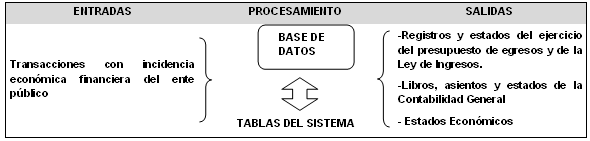 C. Elementos Básicos de un SICG Transaccional.Con base en la metodología que aportan la teoría de sistemas y el enfoque por procesos para el diseño y análisis de los sistemas de información de organizaciones complejas, a continuación se describen los elementos básicos del Sistema Integrado de Contabilidad Gubernamental (SICG), es decir sus productos, entradas y metodología básica de procesamiento.Productos (salidas) del SICG - PEEl Sistema Integrado de Contabilidad Gubernamental del Poder Ejecutivo –SICG-PE- procesará información derivada de la gestión financiera, por lo que sus productos estarán siempre relacionados a ésta y deben cumplir con los mandatos establecidos al respecto por la Ley General de Contabilidad Gubernamental y las normas emitidas por el CACECAM, así como satisfacer los requerimientos que formulen los usuarios de la misma para la toma de decisiones y el ejercicio de sus funciones. En tal contexto, el SICG debe permitir obtener, en tiempo real y como mínimo, la información y estados descritos en el Capítulo anterior, de tipo contable, presupuestario, programático y económico, tanto en forma analítica como sintética.Centros de registro (entradas) del SICGPor "Centro de Registro" del SICG se entenderá a cada una de las áreas administrativas donde ocurren las transacciones económico/financieras y, por lo tanto, desde donde se introducen datos al sistema en momentos o eventos previamente seleccionados de los procesos administrativos correspondientes. La introducción de datos a la Contabilidad Gubernamental, tal como lo señala la Ley de Contabilidad, debe generarse automáticamente y por única vez a partir de dichos procesos administrativos de los entes públicos.En una primera etapa operarán en calidad de Centros de Registros del SICG, las unidades ejecutoras de los ingresos, del gasto y del financiamiento y las oficinas centrales encargadas de los sistemas de planeación de los ingresos, egresos y crédito público, así como de la tesorería y contabilidad. En una segunda etapa, deberán incorporarse al sistema las unidades responsables de programas y proyectos y los bancos autorizados por el Gobierno para operar con fondos públicos (recaudación y pagos).Los titulares de los Centros de Registro serán los responsables de la veracidad y oportunidad de la información que incorporen al sistema. Para ello se establecen normas, procedimientos de control interno, técnicos y de seguridad.Las unidades de administración de cada ejecutor del gasto tienen la responsabilidad “de planear, programar, presupuestar, en su caso establecer medidas para la administración interna, control y evaluación de sus actividades que generen gasto público.” También son responsables de programar, presupuestar, administrar y evaluar los recursos humanos, materiales y financieros que se asignan a los ejecutores del gasto, así como coordinar la rendición de cuentas que compete a cada uno de ellos.Procesamiento de la Información del SICGLa visión del SICG que se presenta, tiene como propósito que la información de interés financiero o administrativo de los distintos sistemas o procesos propios o relacionados con el mismo, se integren en una base de datos única. Esta integración, en algunos casos puede realizarse directamente a partir de los respectivos procesos y, en otros, mediante interfaces.La adecuada estructura, procesamiento y contenido de la información a incorporar a la base de datos del SICG, permitirá que se elaboren a partir del registro único de las transacciones en la forma más eficaz y eficiente posible, todas las salidas de información requeridas, incluidas las institucionales (dependencias) o por sistemas. De ser necesario, en las salidas que requieran las dependencias, los procesos respectivos quedan reducidos al desarrollo de aplicativos adecuados para producir automáticamente y a partir de la información existente en la base de datos central, los estados que se requieran.La calidad del sistema de organización y procesamiento de la información del SICG que realicen los expertos en informática, es la que determina la eficacia y eficiencia con la que se elaborarán sus productos, entre ellos, los asientos de la contabilidad y los libros respectivos en línea con las transacciones que los motivan, así como la producción automática de estados presupuestarios, financieros, económicos y sobre la gestión confiables, oportunos, uniformes y procedentes de una sola fuente para todos los usuarios.Además, la organización de la información debe permitir que todos los organismos que intervienen en los procesos relacionados con la gestión financiera tengan acceso a dicha base de datos en la medida que lo requieran ya sea por razones funcionales o cuando sean previamente autorizados para ello. Dichas razones funcionales pueden derivarse de la necesidad de incorporar datos de sus procesos, conocer el estado de la gestión financiera de su área y el ejercicio del presupuesto a su cargo, y obtener información para la toma de decisiones propias de su nivel. En el caso de las Oficialías Mayores o equivalentes, estas últimas atribuciones del sistema se deben extender a los titulares de las unidades responsables de programas y proyectos.Esquema del Proceso Básico de un SICG transaccional.El siguiente esquema muestra gráficamente el flujo básico de información en un SICG-PE diseñado de acuerdo con las características expuestas.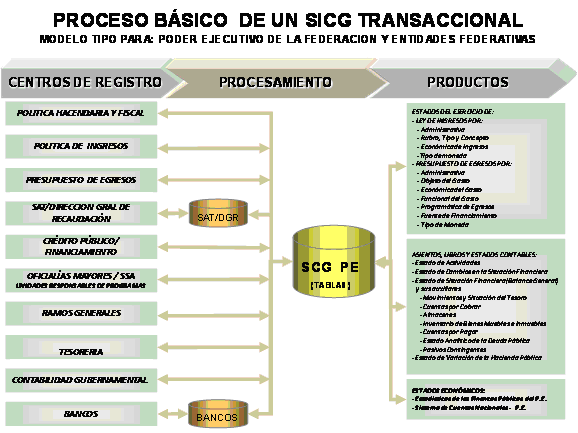 *DGR: Dirección General de Recaudación o equivalenteTablas BásicasLas tablas básicas que se incorporan en la base de datos del SICG transaccional del PE deben estar disponibles y actualizadas permanentemente para el correcto registro de las operaciones del Ente público, serán como mínimo, las siguientes:Reformado DOF 02-01-2013; adoptado CIPACAM 25-11-2013 y POE19-03-2014.Plan de Cuentas (Lista de Cuentas).Clasificadores de Ingresos por Rubro, Tipo, Clase y ConceptoClasificadores del Egreso:o	Administrativoo	Funcionalo	Programáticoo	Objeto del Gastoo	Tipo del Gastoo	Fuente de Financiamientoo	GeográficoClasificador de BienesTipos de amortización de bienesClave (códigos) de Proyectos y Programas de InversiónCatálogo Único de Beneficiarios y de sus Cuentas BancariasCatálogo de cuentas bancarias del ente públicoPárrafo mejorado DOF 02-01-2013, adoptado CIPACAM 11-12-2014Tablas del Sistema de Crédito Público utilizadas como auxiliares del SICG, tales como:o	Títulos (Por tipo de deuda - interna y externa – y por norma que autoriza la emisión)o	Préstamos (Por tipo de deuda – interna y externa - y por contrato)Personal autorizado para generar informaciónUsuarios de la InformaciónResponsables de los Centros de RegistrosEn la medida que se sistematicen los procesos del Ciclo Hacendario podrá incluirse una tabla de eventos de cada uno de ellos.D. Requisitos técnicos para el diseño de un SICG:Para desarrollar un SICG que cumpla con las condiciones establecidas en la Ley de Contabilidad y las normas emitidas por el CONAC y adoptado por el CACECAM, se requieren bases normativas y prácticas operativas que aseguren lo siguiente:1.	Un Sistema de Cuentas Públicas que permita el acoplamiento automático de las cuentas presupuestarias y contables, así como de otros instrumentos técnicos de apoyo, tal como el Clasificador de Bienes.2.	Una clara identificación y correcta aplicación de los momentos básicos de registro contable (momentos contables) del ejercicio de los ingresos y los egresos.3.	La utilización del momento del “devengado” como eje central de la integración de las cuentas presupuestarias con las contables o viceversa.D.1.	Sistema de Cuentas Presupuestarias, Contables y Económicas, que permite su acoplamiento automáticoEl Sistema de Cuentas Públicas de un ente público deberá sustentarse en elementos que favorezcan el acoplamiento automático de los siguientes conjuntos:Clasificadores presupuestarios de ingresos y gastosPlan de Cuentas (Lista de Cuentas).Cuentas EconómicasCatálogo de BienesCartera de Programas y Proyectos de InversiónLos Clasificadores Presupuestarios de ingresos y egresos relacionados con la integración automática fueron emitidos por el CACECAM, cuidando que los mismos respondan al modelo a construir.Asimismo, el Plan de Cuentas (Lista de Cuentas), aprobadas por el CACECAM, es congruente con el sistema en construcción, excepto en los casos de algunas cuentas que requieren su apertura a nivel de 6to. dígito.Respecto a las Cuentas Económicas, establecidas en el Sistema de Cuentas Nacionales (2008) y el Manual de Estadísticas de las Finanzas Públicas editado por el FMI (2001), cuya validez es universal, debe preverse que a partir de las cuentas presupuestarias y contables, elaboradas bajo el correcto registro de los momentos contables, satisfagan en forma automática las necesidades de información básica requerida en la formulación de tales cuentas.Por su parte el Catálogo de Bienes deberá conformarse a partir del Clasificador por Objeto del Gasto (COG) ya armonizado con la Lista de Cuentas. Ello representa la forma más expedita y eficiente de coordinar inventarios de bienes muebles e inmuebles valorizados con cuentas contables y de realizar una efectiva administración y control de los bienes muebles e inmuebles registrados. Igualmente debe señalarse la importancia de que este clasificador esté asociado automáticamente con el Sistema de Clasificación Industrial de América del Norte (SCIAN), para facilitar la preparación de la contabilidad nacional, actividad a cargo del INEGI.Las claves de la Cartera de Programas y Proyectos de Inversión deben permitir la interrelación automática de las mismas con las cuentas del COG y la Lista de Cuentas relacionadas con la inversión pública, ya sea realizada por contrato o por administración.En resumen, para los efectos de la integración automática entre las cuentas presupuestarias, contables, clasificador de bienes y la Cartera de Programas y Proyectos de Inversión, debe existir una correspondencia que tienda a ser biunívoca entre las mismas y entre ellas y las estructuras de las Cuentas Económicas referidas.Relación al PEF, la correspondencia entre las cuentas presupuestarias de egresos y las contables se facilita, dado que el carácter económico de las diversas transacciones mediante el uso del clasificador por Tipo del Gasto, que forma parte de la Clave Presupuestaria, es introducido al sistema cada vez que se registran aquéllas.El siguiente esquema muestra gráficamente las diferentes estructuras de cuentas que deben estar interrelacionadas en un SICG: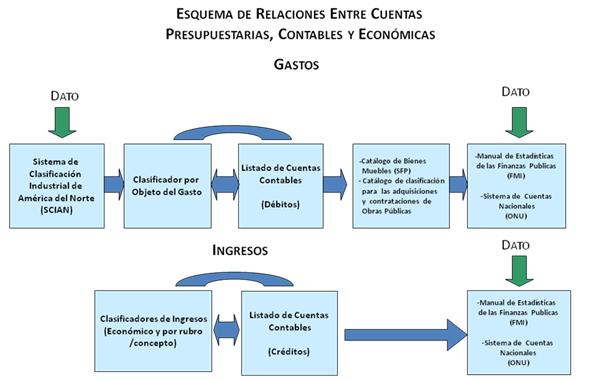 D.2. Momentos de Registro Contable (Momentos Contables) del ejercicio de los Ingresos y los Egresos.Como ya se señaló en el Capítulo previo, de la normatividad vigente (artículo 38 de la Ley de Contabilidad), surge la obligación para todos los entes públicos de registrar los momentos contables de los ingresos y egresos que a continuación se señalan:Momentos contables de los ingresos.EstimadoModificadoDevengadoRecaudadoMomentos contables de los egresos.AprobadoModificadoComprometidoDevengadoEjercidoPagadoAsimismo, en el Capítulo precedente se hizo referencia a que el alcance de cada uno de los momentos contables referidos están establecidos en la Ley de Contabilidad y, por su parte, el CACECAM ha aprobado  las normas y la metodología general para su correcta aplicación.D.3.	El devengado como “momento contable” clave para interrelacionar la información presupuestaria con la contableLos procesos administrativo-financieros que originan “ingresos” o “egresos” reconocen en el momento contable del “devengado” la etapa más relevante para el registro de sus transacciones financieras. El correcto registro de este momento contable es condición necesaria para la integración de los registros presupuestarios y contables, así como para producir estados de ejecución presupuestaria, contable y económica coherentes y consistentes. Por otro lado, la Ley de Contabilidad establece en su artículo 19 que el SCG debe integrar “en forma automática el ejercicio presupuestario con la operación contable, a partir de la utilización del gasto devengado;”, a lo que corresponde agregar que ello es válido también para el caso de los ingresos devengados.Los datos de las cuentas presupuestarias y de la contabilidad general, se interrelacionan en el momento en el cual se registra el devengado de o las transacciones financieras del ente, según corresponda. Con anterioridad a su devengado, el registro de las transacciones sean éstas de ingresos o gastos, se realizan mediante cuentas de orden de tipo presupuestario. En el momento de registro del “devengado” de las transacciones financieras, las mismas ya tienen incidencia en la situación patrimonial del ente público, de ahí su importancia contable; además de que desde el punto de vista legal, muestran la ejecución del presupuesto de egresos. Los registros presupuestarios propiamente dichos, también suelen mostrar información de tipo administrativo, como es el caso de la emisión de las cuenta por liquidar certificada o documento equivalente o, de impacto patrimonial tal como el caso de los gastos pagados, pero ello sólo tiene por objeto llevar los registros hasta su etapa final y facilitar la comprensión y análisis de los datos que aportan los respectivos estados.E. Matriz de ConversiónLa matriz de conversión de gastos es una tabla que tiene incorporadas las relaciones automáticas entre los Clasificadores por Objeto del Gasto y por Tipo del Gasto con el Plan de Cuentas (Lista de Cuentas) de la contabilidad. La tabla está programada para que al registrarse el devengado de una transacción presupuestaria de egresos de acuerdo con los referidos clasificadores, identifique automáticamente la cuenta de crédito a que corresponde la operación y genere automáticamente el asiento contable. En el caso de los ingresos, la tabla actúa en forma similar a la anterior, pero como lo que se registra en el Clasificador por Rubros de Ingresos (CRI) es un ingreso (crédito), la tabla identifica automáticamente la cuenta de débito y genera el respectivo asiento contable.Párrafo mejorado DOF 02-01-2013; adoptado CIPACAM 25-11-2013 y POE19-03-2014La matriz del pagado de egresos relaciona el medio de pago con las cuentas del Plan de Cuentas (Lista de Cuentas; la cuenta del crédito será la cuenta del débito del asiento del devengado de egresos y la cuenta del débito está definida por el medio de pago (Bancos). La matriz de ingresos percibidos relaciona el tipo de ingreso y el medio de percepción; la cuenta del crédito identifican el tipo de cobro realizado (ingresos a bancos) y la de débito será la cuenta de cargo del asiento del devengado de ingresos.Párrafo mejorado DOF 02-01-2013; adoptado CIPACAM 25-11-2013 y POE19-03-2014Estas matrices hacen posible la producción automática de asientos, libros y los estados del ejercicio de los ingresos y egresos, así como una parte sustancial de los estados financieros y económicos requeridos al SCG.F. Registros contables (asientos) que no surgen de la matriz de conversiónSi bien la mayoría de las transacciones a registrar en el Sistema de Contabilidad Gubernamental tienen origen presupuestario, una mínima proporción de las mismas no tienen tal procedencia. Como ejemplo de operaciones no originadas en el presupuesto, se distinguen las siguientes:Movimiento de almacenesBaja de bienesBienes en comodatoBienes concesionadosAnticipos a Proveedores y ContratistasAnticipos a otros niveles de GobiernoRetencionesReintegros de fondosDepreciación y amortizaciónConstitución de provisiones y reservasConstitución y reposición de fondos rotatorios o reintegrablesAjustes por variación del tipo de cambioEjercicio: -Año del ejercicio Clasificación Administrativa: -Ramo -Unidad responsable Clasificación programática: -Finalidad -Función -Subfunción -Actividad Institucional -Programa y Proyectos Presupuestarios Clasificación económica: -Objeto del Gasto -Tipo de gasto -Fuente de financiamiento Clasificación geográfica: -Entidad Federativa -MunicipioReformado DOF 02-01-2013; adoptado CIPACAM 25-11-2013 y POE19-03-2014Para cada uno de estos casos, deben prepararse Guías Contabilizadoras específicas sobre la generación de los asientos contables respectivos, indicando su oportunidad, documento soporte y responsable de introducirlo al sistema.G.	Esquema metodológico general de registro de las operaciones de egresos de origen presupuestario y la producción automática de estados e información financieraA continuación se presenta en forma esquemática el proceso de producción automática del SCG, desde el momento que se registra una transacción relacionada con los egresos hasta que se generan los estados contables y sobre el ejercicio del presupuesto de egresos.Reformado DOF 02-01-2013; adoptado CIPACAM 25-11-2013 y POE19-03-2014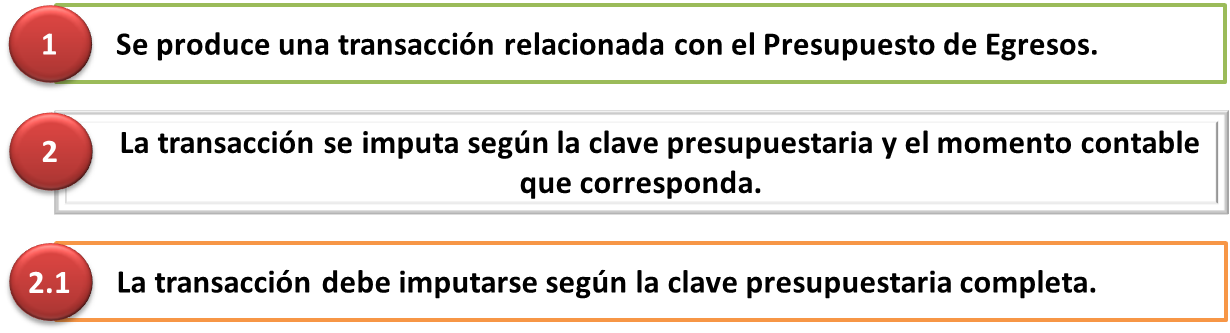 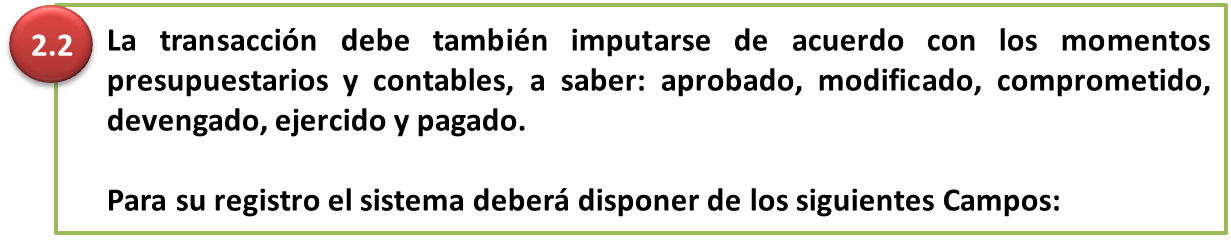 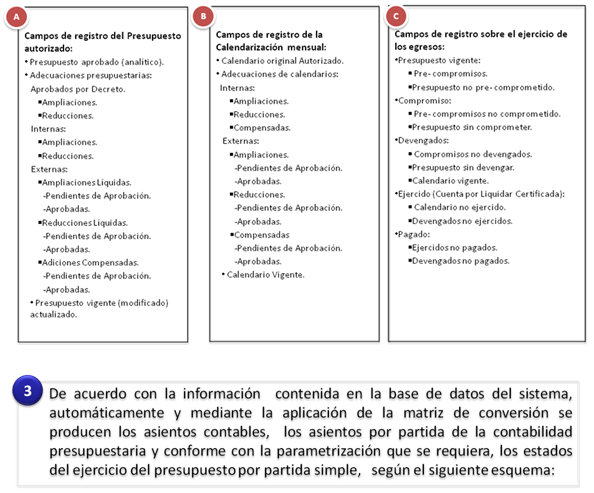 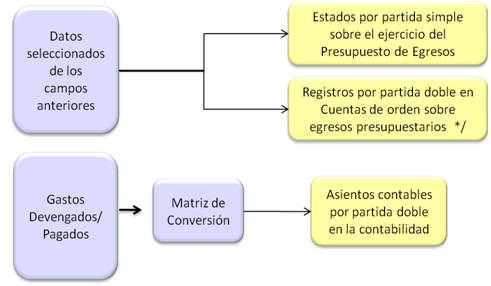 */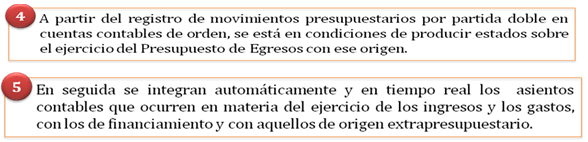 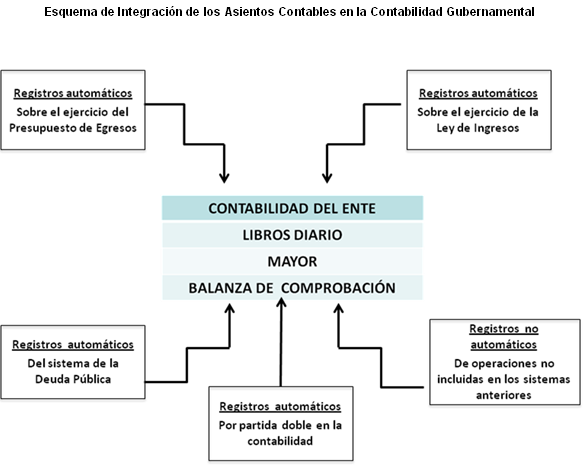 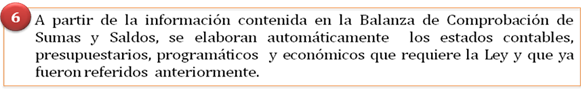 H.	COMENTARIO FINALEn el Capítulo VII del presente Manual, se describe la finalidad, contenido, estructura y forma de presentación de cada uno de los estados e informes contables, presupuestarios, programáticos y económicos, que generará automáticamente el SICG.